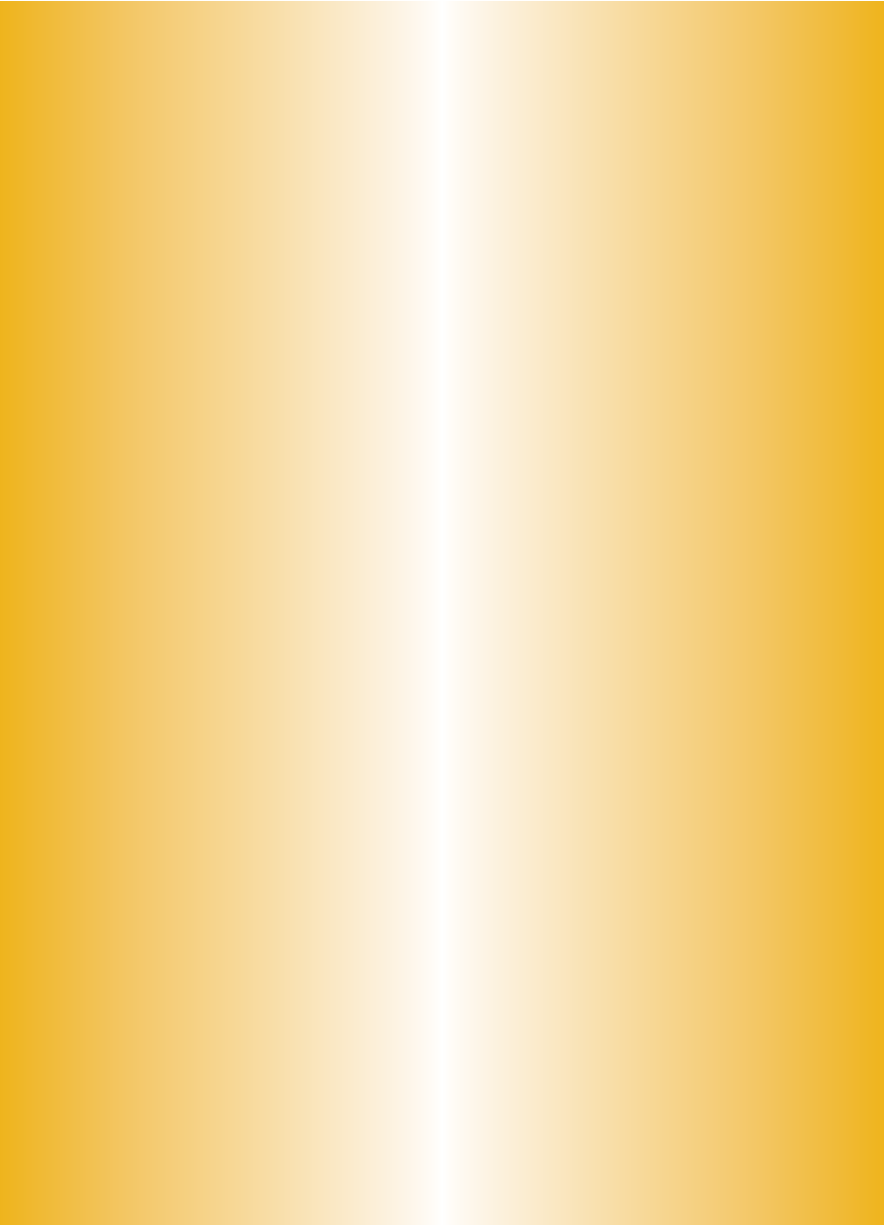 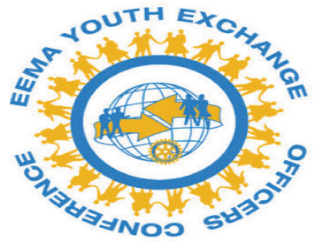 EEMA歐洲、東地中海暨非洲青少年交換委員會議EEMA  青少年交換指導方針訓練2013/2014序言自1953 年以來，每一年來自歐洲、東地中海以及非洲的多地區以及地區的青少年交換委員齊聚一堂，參與EEMA會議。會議的目的在於「為扶輪社員提供一年一度的論壇，以分享扶輪青少年交換計劃之知識，討論相關議題，並探索新的方案，以使青少年能有更好的交換經驗，同時也讓EEMA區域內不同國家的社員能聯絡情誼 」。這些年來，越來越多來自EEMA區域以外的青少年交換委員也一起參加此盛會，使得EEMA會議成為全世界扶輪青少年交換委員共同參與的會議，透過建設性的對話，交換想法、知識、經驗、遭遇的困難及問題，並提出建議，藉以改善國際扶輪最吸引人也最積極正面的計劃之一的青少年交換計劃。該計劃旨在透過讓來自不同文化、語言、宗教、生活方式、社會及學校組織的國家的青少年能互相認識，讓他們能夠極早奠立和平的基礎。依據我在2012年提出的建議，藉由以下的方法，現在我們更能夠切合時宜地處理並討論青少年交換計劃的主要議題 ：	  規劃互動工作會議，以鼓勵與會者積極參與會議。		每年針對一個特定主題（訓練、遴選、管理等等）在會程中納入一個共識會議，藉此對於青少年交換計劃的各個面向擬定並公佈EEMA指導方針。2013年於羅馬舉行的第一次共識會議選定以扶輪青少年交換計劃的訓練作為會議主題。工作小組在會議結束後幾個月內數次開會，針對八個互動研討會做出結論。該工作小組的成員為EEMA主席Vivi-Anne Assel、EEMA前主席Danielle Baltus、EEMA顧問 Andrew Page、兩位國際扶輪委員會前主席 Dennis White及Leandro Araujo以及擔任EEMA副主席的本人。所獲的成果記載於這份手冊中，並將成為EEMA青少年交換訓練正式的指導方針。LUCIANO DI MARTINO2012/2014 年EEMA 副主席2013年第61屆羅馬EEMA會議主席EEMA 青少年交換訓練指導方針工作小組LUCIANO DI MARTINO (義大利) 協調人 - EEMA 副主席VIVI-ANNE ÅSELL (瑞典) EEMA主席 DANIELLE BALTUS (比利時) 前EEMA主席 ANDREW PAGE (英國) EEMA顧問DENNIS WHITE (美國) 國際扶輪青少年交換委員會前主席LEANDRO ARAUJO (巴西) 國際扶輪青少年交換委員會前主席扶輪青少年交換計劃訓練共識會議2013年第61屆羅馬EEMA會議研討會	協調人 	秘書	LEANDRO ARAUJO (巴西)	BENTE AKRE (挪威)	DANIELLE BALTUS (比利時)	ANDREA CREMONCINI (義大利)	MURAT CELIC (土耳其)	DI KING (英國)	HERMAN MEIER (挪威)	IRENE LEVIT (以色列)	EKKEHARD MUSICK (德國)	LARSE-GOTE LOFDAHL (瑞典)	RIEDRICH NEDDERMEIER (德國)	GYORGY SPANYI (匈牙利)	ANDEW PAGE (英國)	ANNA MARIA SUGGIRSDOTTIR (冰島)	LISA STJERNBERG (芬蘭)	HEIDI VAN DER AUWERA (比利時)討論人SHERRI AGNEW (加拿大) - FRANZ JOSEF AKA (德國) - ROLF ANDREETTI (厄瓜多)HEIKKI ARKELA (芬蘭) - CARLOS CARVALHO (巴西) - ANDREA CHEN (台灣)BETTINA DE JONG (荷蘭) - JORGE FENUCCI (阿根廷) - MARCEL A. GERVAIS (加拿大)GIORGIO GIAMBIASI (義大利) - JANY HATANAKA (巴西) - YEN-SHEN HSIEH (台灣)GRANDEY JERRY (美國)  - ADOLF KIRSTEN (丹麥) - CHRYSANNE MANOLES (美國)STUART MC DONALD (澳洲) - SANDY MC EACHAN (澳洲) - JAVIER ORTIZ ( 墨西哥)ALBERTO PASINO (義大利) - MARCO POMPOU (巴西) - PAWEL ROSINSKI (波蘭)RITA SOUSA (巴西) -  LUIZ SPENGLER (巴西) - BIRGER STJERNBERG (芬蘭)TOMASO VIRDIA (西班牙) - JEAN - CLUDE WARNANT (比利時)WILLI WEBER (丹麥) - NARSIA WOYCEICOSKI (巴西)EEMA 青少年交換指導方針訓練訓練是優質的交換活動中一個至為關鍵的環節，此在扶輪青少年交換計劃中是大家普遍認同的看法。概括而言，國際扶輪指導方針規範的內容僅為透過認證實施青少年保護。然除此之外，青少年交換委員從經驗中學習到透過何種訓練能使計劃更為完善，並使獲得成功且正面成果的可能性提高。我們主要是根據2013年EEMA會議的討論會議結果，提出這份扶輪青少年交換計劃訓練「最佳實務」的指導方針。指導方針針對每一個項目分別提出有關最佳實務的詳細建議，並列出建議的資源。我們瞭解當情況改變時，必須定期重新檢視有哪些新浮現的議題需要解決，以及處理那些議題最佳的實務做法。我們也認知到，青少年交換委員雖然是青少年交換的專家，但對於進行訓練所需具備的特定技巧，自己如可接受相關訓練，亦能有所受用。同時，青少年交換委員也應盡責尋找其他富有技巧的主講人來進行訓練。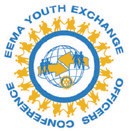  訓練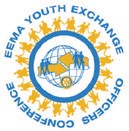 EEMA 青少年交換指導方針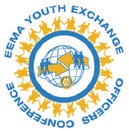 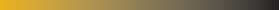 [文件內的縮寫符號LT – 長期 : ST – 短期 : C – 認證規定 : BP – 最佳實務]I.  派遣學生訓練內容及原因：什麼是扶輪 [長期/短期 – 最佳實務]扶輪及青少年交換的目的、扶輪歷史、扶輪宗旨第四條、服務的概念地區政策/人員 [長期/短期 –  認證規定]有效地溝通規則 (Ds)規則的內容及其原因、接待國／家庭的規定、學校、旅行、行事曆 地區人員、緊急事故處理流程文化意識 [長期/短期 – 最佳實務]解釋差異、如何適應、文化衝擊語言 [長期/短期 – 最佳實務作法]語言對於成功的交換的重要性、如何事先以及在當地國學習語言青少年保護 [長期/短期 – 認證規定]遵循認證政策健康及醫療服務 [長期/短期 –  認證規定]旅遊及健康保險衝突的解決 [長期/短期 – 最佳實務]正向的解決衝突技巧思鄉／與母國的關係 [長期/短期 –  認證規定]電子通訊帶來的危害、學生退縮行為、避免過度親職、先向接待的扶輪社員反映問題、避免接待學生症候群、與接待國文化的連結、與母國的青少年交換委員保持適當的聯繫由誰負責地區委員會對舉辦、協調、監督以及經常性提供訓練負最終責任。[長期/短期]在適當情況下 [長期/短期 – 最佳實務]訓練得由扶輪社或一群扶輪社辦理。此外 [長期/短期]在適當情況下多地區得加入學生的訓練。訓練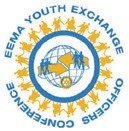 訓練如何進行面對面座談會 (講習會、會議等等) [長期/短期]現任接待學生  前交換學生 [長期]（歸國學生/歸國學生聯誼會）、前交換學生之家長、前接待家長、委員會委員、外聘講師線上培訓 [長期]語言軟體 [長期]社群媒體 [長期/短期]電話會議/視訊會議 [長期]書面及影像資料 [長期/短期]何時辦理訓練學生獲正式遴選為派遣學生候選人後，應儘快參加正式的派遣學生講習會。講習會視情況得為期一整天，或於週末舉行，或分多場次進行，並得為地方性、地區性或多地區性的活動。[長期/短期]如發現有特殊需要者（語言、行為問題、健康疑慮等等），應在整年度個別予以持續性的訓練。 [長期]EEMA 青少年交換指導方針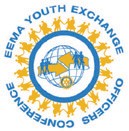 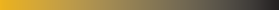 II. 接待學生訓練內容及原因什麼是扶輪 [長期 – 最佳實務]扶輪及青少年交換的目的、扶輪歷史、扶輪宗旨第四條、服務的概念地區政策 [長期 –  認證規定]有效地溝通規則 (Ds) 規則的內容及其原因、接待國／家庭的規定、學校、旅行、行事曆地區人員、緊急事故處理流程、學生重新簽署交換同意書規則文化意識 [長期/短期 – 最佳實務]適應接待國及地方差異語言 [長期 – 最佳實務]語言對於成功的交換的重要性、如何持續在當地國學習語言青少年保護 [長期 – 認證規定]遵循認證政策健康及醫療服務 旅遊及健康保險、當地服務 [長期/短期 –  認證規定]衝突的解決 [長期 – 最佳實務]正向的解決衝突技巧思鄉／危害 [長期/短期 – 最佳實務]電子通訊帶來的危害、學生退縮行為、避免過度親職、先向接待的扶輪社員反映問題、避免接待學生症候群、與接待國文化的連結、與母國的青少年交換委員保持適當的聯繫 由誰負責地區委員會對舉辦、協調、監督以及經常性提供訓練負最終責任。[長期/短期]在適當情況下 [長期/短期 – 最佳實務]訓練得由扶輪社或一群扶輪社辦理。此外 [長期/短期]在適當情況下多地區得加入學生的訓練。訓練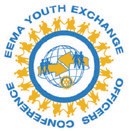 訓練如何進行面對面座談會 (講習會、會議等等)前交換學生(歸國學生/歸國學生聯誼會)、前交換學生之家長、前接待家長、地區委員會委員、外聘講師[長期]線上培訓 [長期 ] 語言軟體 [長期]社群媒體 [長期/短期]電話會議/視訊會議 [長期]書面及影像資料 [長期/短期]何時辦理訓練學生於抵達前應取得接待國、地區等等的實用資訊、語言資源。 [長期]抵達後立即舉辦講習會以及接待學生、接待家長與青少年交換委員、扶輪社輔導顧問及其他扶輪社委員等之間的座談會。[長期 ]抵達後儘快參加由扶輪社、地區或多地區所舉辦正式的接待學生講習會。[長期 ]如發現有特殊需要者（語言、行為問題、 想家等等），應在整年度個別予以持續性的訓練 。 [長期]EEMA 青少年交換指導方針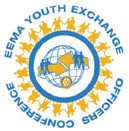 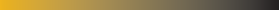 III. 歸國學生訓練內容及原因：雖然國際扶輪並無歸國學生接受訓練的相關規範，惟至少正如我們協助派遣學生以及接待學生一樣，對於剛剛返國的學生我們在道義上仍有協助的義務。我們瞭解歸國學生對於他們所經歷的變化需要一段長的時間來調整、重新整合以及感恩。協助歸國學生處理這些問題對所有人皆將有所助益。[長期 – 最佳實務]歸國：瞭解逆向文化衝擊，瞭解他們所經歷正面的改變，討論負面的交換經驗，前交換學生的輔導，維持與派遣扶輪社的關係。[長期 – 最佳實務]融入國際扶輪／歸國學生聯誼會 扶輪少年服務團、歸國學生聯誼會、扶輪青年服務團、新世代服務交 換，讓他們瞭解扶輪所提供的機會 [長期 – 最佳實務]由誰負責 地區委員會對舉辦、協調、監督以及常態性提供訓練負最終責任。 在適當情況下 訓練得由扶輪社或一群扶輪社辦理。[長期 – 最佳實務]此外 在適當情況下，多地區得加入學生的訓練。[長期 – 最佳實務]訓練如何進行 面對面座談會 (講習會、會議等等) [長期 – 最佳實務]歸國學生聯誼會，地區委員會委員，外聘講師[長期 – 最佳實務]線上培訓 [長期 – 最佳實務]社群媒體 [長期 – 最佳實務]電話會議/視訊會議 [長期 – 最佳實務]書面及影像資料 [長期 – 最佳實務]訓練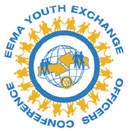 何時辦理訓練 學生於抵達前應取得返國的相關資訊。 抵達後立即為歸國學生及其家庭與與青少年交換委員、扶輪社輔導顧問及其他扶輪社委員等舉行匯報會議。[長期 – 最佳實務]抵達後在可行的情況下儘快邀集所有歸國學生舉辦座談會討論逆向文化衝擊、返國相關議題、以及繼續參與青少年交換及扶輪的方式。[長期 – 最佳實務]如發現有特殊重新適應問題者， 應在整年度持續個別追蹤。[長期 – 最佳實務]EEMA 青少年交換指導方針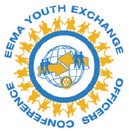 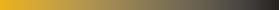 IV. 派遣學生家長A. 訓練內容及原因國際扶輪認證規定並未要求派遣家長應接受培訓。然而最佳實務顯示，倘若家長能獲得充分的資訊，瞭解扶輪青少年交換計劃的結構及其子女所將經歷的一切，這將有助於減少父母們的擔憂，讓他們更有能力給予其子女適當的支援。什麼是扶輪 [長期/短期 – 最佳實務]扶輪的目的、 扶輪宗旨第四條、青少年交換的歷史、服務的概念 地區政策/人員 [長期/短期 – 最佳實務]有效地溝通規則 (Ds) 規則的內容及其原因、接待國／家庭的規定、學校、旅行、行事曆、地區人員、緊急事故處理流程、確認書面交換同意書規則 文化意識 [長期 – 最佳實務]討論文化衝擊、適應的必要性青少年保護 [長期/短期 – 認證規定]遵循認證政策思鄉／ 與母國的關係 [長期/短期 – 最佳實務]電子通訊帶來的危害、退縮行為、避免過度親職、先向接待的扶輪社員反映問題、避免接待學生症候群、與接待國文化連結的重要性、與母國的青少年交換委員保持適當的聯繫 衝突的解決 [長期/短期 – 最佳實務]正向的解決衝突技巧 語言的重要性 [長期 – 最佳實務]學習語言的重要性、如何事先及在當地國學習語言健康／醫療服務 旅遊及健康保險 [長期/短期 – 最佳實務]B   由誰負責地區委員會對舉辦、協調、監督以及常態性提供訓練負最終責任。 在適當情況下 訓練得由扶輪社或一群扶輪社辦理。[長期/短期 – 最佳實務]此外 在適當情況下多地區得加入學生的訓練。[長期 – 最佳實務]訓練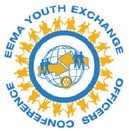 訓練如何進行面對面座談會 (講習會、會議等等) [長期/短期 – 最佳實務] 前交換學生（歸國學生／ 歸國學生聯誼會）、前交換學生家長、地區委員會委員、外聘講師 [長期 – 最佳實務]線上培訓 [長期 – 最佳實務]社群媒體 [長期 – 最佳實務]電話會議/視訊會議 [長期 – 最佳實務]書面及影像資料 [長期/短期 – 最佳實務]何時辦理訓練 學生獲正式遴選為派遣學生候選人後，家長應儘快參加正式的派遣學生講習會。講習會視情況得為期一整天，或於週末舉行，或分多場次進行，並視情況得為地方性、地區性或多地區性的活動。[長期– 最佳實務]如發現有特殊需要者，應在整年度個別予以持續性的訓練。[長期– 最佳實務]EEMA 青少年交換指導方針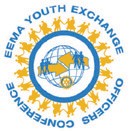 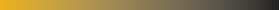 V. 接待家庭 訓練內容及原因：什麼是扶輪 [長期/短期 – 最佳實務]扶輪的目的， 扶輪宗旨第四條，青少年交換計劃的歷史， 服務的概念地區政策／人員 [長期 /短期 – 最佳實務]有效地溝通規則 (Ds) 規則的內容及其原因，接待國／家庭的規定，學校，旅行， 行事曆 地區人員，緊急事故處理流程，學生重新簽署交換同意書規則青少年保護 [長期/短期 – 認證規定]遵循認證政策 接待家庭指導方針 [長期 /短期 – 最佳實務]第一晚問題集，家庭的規定，緊急事故處理流程文化意識 [長期/短期 – 最佳實務]文化衝擊的意識， 適應的必要性 衝突的解決 [長期/短期 – 最佳實務]正向的解決衝突技巧 語言 [長期/短期 – 最佳實務]學習語言的重要性，如何在當地國協助學生 健康／醫療服務 旅遊 [長期/短期 – 最佳實務]健康保險，當地服務 由誰負責地區委員會對舉辦、協調、監督以及常態性提供訓練負最終責任。 在適當情況下 訓練得由扶輪社或一群扶輪社辦理。[長期/短期 – 最佳實務]此外 在適當情況下多地區得加入學生的訓練。[長期 – 最佳實務]訓練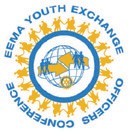 訓練如何進行面對面座談會 (講習會、會議等等) [長期/短期 – 最佳實務] 前交換學生、前接待家庭、地區委員會委員、扶輪社員、外聘講師 [長期/短期 – 最佳實務]線上培訓 [長期 – 最佳實務]電話會議／視訊會議 [長期 – 最佳實務]書面及影像資料 [長期/短期 – 最佳實務]何時辦理訓練接待家庭確定後，應至少參加一個正式的接待家庭講習會，時間長短視情況而定。[長期/短期 – 最佳實務]視情況而定，也可能有地方性、地區性或多地區性的活動。[長期/短期 – 最佳實務]如發現有特殊需要者（語言、行為、健康疑慮等等），應在整年度以團體或個別的方式對接待家庭進行訓練。[長期– 最佳實務]EEMA 青少年交換指導方針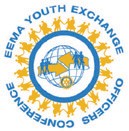 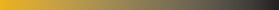 VI. 歸國學生家長 訓練內容及原因歸國：瞭解逆向文化衝擊、瞭解學生所經歷正面的改變 [長期– 最佳實務]融入國際扶輪／歸國學生聯誼會、參加扶輪、開始或繼續擔任接待家庭 [長期/短期 – 最佳實務]由誰負責地區委員會對舉辦、協調、監督以及常態性提供訓練負最終責任。 在適當情況下 訓練得由扶輪社或一群扶輪社辦理。[長期– 最佳實務]此外 在適當情況下多地區得加入學生的訓練。[長期– 最佳實務]訓練如何進行面對面座談會 (講習會、會議等等) 前交換學生家長、地區委員會委員、外聘講師 [長期– 最佳實務]線上培訓 [長期– 最佳實務]社群媒體 [長期– 最佳實務]電話會議／視訊會議 [長期– 最佳實務]書面及影像資料 [長期– 最佳實務]何時辦理訓練 在學生返國前，即應讓家長瞭解「返國後問題」。[長期– 最佳實務]所有接待學生家長應儘早聽取有關「返國後問題」（逆向文化衝擊、家庭及學校等等的適應）的報告，報告最遲應於學生返國後三個月內舉行。[長期– 最佳實務]如發現有特殊重新適應問題者 ，應在整年度進行持續個別追蹤。[長期– 最佳實務]訓練VII. 扶輪社 － 青少年交換委員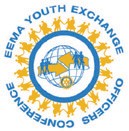 訓練內容及原因扶輪青少年交換計劃之說明 [長期/短期 – 最佳實務]扶輪青少年交換計劃在扶輪社、地區及國際性層級上如何運作地區／國際扶輪政策 [長期 – 最佳實務]所有的政策及程序、規則、旅行、家訪地區與多地區組織 [長期 – 最佳實務]投入：青少年交換委員認同計劃、瞭解計劃帶給扶輪、學生與全世界的益處。扶輪辦理青少年交換的原因  [長期/短期 – 最佳實務] 文化意識 [長期 – 最佳實務]解釋差異、如何適應、文化衝擊參加EEMA會議 [長期 ]青少年保護認證指導方針 [長期/短期 – 認證規定]由誰負責 地區委員會對舉辦、協調、監督以及常態性提供扶輪社青少年交換委員的訓練負最終責任。[長期/短期] 此外，在適當情況下多地區得加入訓練。[長期/短期]訓練如何進行 面對面座談會 [長期/短期 – 最佳實務]線上培訓 [長期– 最佳實務]電話會議／視訊會議 [長期– 最佳實務]書面及影像資料 [長期/短期 – 最佳實務]何時辦理訓練 扶輪社青少年交換委員在整個扶輪年度應定期接受訓練。最理想的做法是由扶輪社或地區內富有經驗的青少年交換委員來教導新任青少年交換委員。本項訓練可利用地區或多地區訓練活動進行。新任扶輪社青少年交換委員可視其需要隨時查考扶輪社青少年交換委員手冊及線上文件。問題 -- 在一些國家，青少年交換委員與扶輪社輔導顧問的角色可能會混淆不清甚或合而為一。但不論在扶輪社的層級上該名負責的扶輪社員被賦予何種頭銜，應當注意的是所必須完成的特定任務。[長期/短期 – 最佳實務] EEMA 青少年交換指導方針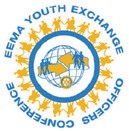 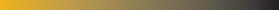 VIII. 扶輪社 － 輔導顧問A   訓練內容及原因：清楚、詳細的職務說明、扶輪青少年交換計劃之研習、扶輪青少年交換計劃的運作方式、行事曆、青少年交換經驗的重要階段 [長期/短期 – 最佳實務]地區／多地區組織聯絡資訊 [長期/短期]地區政策／國際扶輪政策 [長期]如何使輔導顧問投入扶輪青少年交換計劃，使青少年交換委員認同計劃，瞭解計劃帶給扶輪、學生與全世界的益處。扶輪辦理青少年交換的原因、青少年交換經驗的重要階段 [長期/短期 – 最佳實務]如何成為學生真誠且樂於協助的聯絡窗口[長期/短期]如何協助接待家庭作好準備 [長期]文化意識：解釋差異、如何適應、文化衝擊 [長期 – 最佳實務]緊急應變規劃、儲備接待家庭 [長期 – 最佳實務]青少年保護認證指導方針 [長期/短期 – 最佳實務]參加EEMA會議 [長期 – 最佳實務]B.  由誰負責地區委員會在扶輪社的協助下，對舉辦、協調、監督以及提供扶輪社輔導顧問的訓練負最終責任。[長期/短期 – 最佳實務] 此外，在適當情況下多地區得加入訓練。[長期/短期 – 最佳實務]訓練如何進行 面對面座談會 [長期/短期 – 最佳實務]線上培訓 [長期– 最佳實務]電話會議／視訊會議 [長期– 最佳實務]書面及影像資料 [長期/短期 – 最佳實務]訓練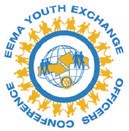 何時辦理訓練 扶輪社輔導顧問應在整個扶輪年度定期接受訓練。最理想的做法是由扶輪社或地區內富有經驗的青少年交換委員來教導新任扶輪社輔導顧問。本項訓練可利用地區或多地區訓練活動進行。新任扶輪社輔導顧問可視其需要隨時查考扶輪社輔導顧問手冊及線上文件。問題 -- 在一些國家，青少年交換委員與扶輪社輔導顧問的角色可能會混淆不清甚或合而為一。但不論在扶輪社的層級上該名負責的扶輪社員被賦予何種頭銜，應當注意的是所必須完成的特定任務。EEMA 青少年交換指導方針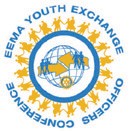 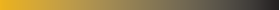 IX. 扶輪社 － 其他扶輪社員[認證規定並未要求扶輪社員應受培訓，然而扶輪社員的培訓被認為是最佳實務作法。然而，倘若扶輪社員與學生有直接的接觸，則須遵守認證規定]A   訓練內容及原因培訓扶輪社的投入度地區／多地區組織使扶輪社能認同計劃，瞭解計劃帶給扶輪、學生與全世界的益處。 扶輪辦理青少年交換的原因扶輪青少年交換簡介（基礎）簡短介紹青少年交換計劃的運作方式如與學生有接觸者，青少年保護說明認證指導方針 [認證規定]由誰負責扶輪社青少年交換委員與輔導顧問得向扶輪社員介紹扶輪青少年交換計劃。訓練如何進行  －  扶輪社例會及個別會議。何時辦理訓練應在整個扶輪年度讓扶輪社員瞭解扶輪青少年交換計劃。鼓勵扶輪社員將接待學生當成自己的事，讓他們成為扶輪社與社區的一份子。問題 -- 在一些國家，青少年交換委員與扶輪社輔導顧問的角色可能會混淆不清甚或合而為一。但不論在扶輪社的層級上該名負責的扶輪社員被賦予何種頭銜，應當注意的是所必須完成的特定任務。訓練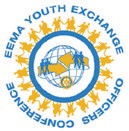 X. 地區 － 主委及其他委員除與學生有接觸之扶輪社員外，所有人員皆接受訓練為最佳的實務作法。 訓練內容及原因扶輪青少年交換之研習：扶輪青少年交換計劃之基本內容 [長期/短期 – 最佳實務]地區／國際扶輪政策：旅行政策、家庭訪談、4 D規則、指揮系統 [長期/短期 – 最佳實務] 地區／多地區組織：系統如何運作 [長期/短期 – 最佳實務]文化意識：解釋差異、如何適應、文化衝擊 [長期/短期 – 最佳實務]國際層級的扶輪青少年交換：參加國際性活動的方式及原因 [長期/短期 – 最佳實務]與國際扶輪總部的關係：如何聯繫溝通 [長期/短期 – 最佳實務]地區與扶輪社間的關係：參加社長當選人訓練會等等 [長期/短期 – 最佳實務]與多地區及區域性（EEMA）全國性協會、非扶輪青少年交換組織的關係 [長期/短期 – 最佳實務] 危機管理及緊急應變訓練 [長期/短期 – 最佳實務] 參加EEMA會議 [長期/短期 – 最佳實務] 青少年保護認證指導方針 [長期/短期 – 認證規定]由誰負責地區委員會對舉辦、協調、監督以及提供所有參與青少年交換之扶輪社員的訓練負最終責任。 此外，在適當情況下多地區得加入訓練。訓練如何進行 地區訓練活動 [長期/短期]面對面座談會 [長期/短期]線上培訓  [長期/短期]電話會議／視訊會議 [長期/短期]書面及影像資料 [長期/短期]何時辦理訓練 所有的地區青少年交換委員在整個扶輪年度皆應定期接受訓練。最理想的做法是由地區內富有經驗的青少年交換委員來指導新任地區青少年交換委員。本項訓練可利用地區或多地區訓練活動進行。新任地區青少年交換委員可視其需要隨時查考地區青少年交換委員手冊及線上文件。EEMA 青少年交換指導方針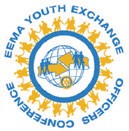 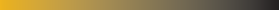 XI. 地區－總監、地區總監當選人、地區總監提名人除與學生有接觸之扶輪社員外，所有人員皆接受訓練為最佳的實務做法。訓練內容及其原因扶輪青少年交換之研習 [長期/短期 – 最佳實務]以地區總監當選人或地區總監提名人身份參與地區委員會 [長期/短期 – 最佳實務]為國際扶輪政策彙編所建議青少年保護 [長期/短期 – 認證規定]如與學生有密切接觸者  認證指導方針學習成為青少年交換與青少年交換委員的擁護者 [長期/短期 – 最佳實務]由誰負責 地區委員會對舉辦、協調、監督以及提供所有參與青少年交換之扶輪社員的訓練負最終責任。 此外，在適當情況下多地區得加入訓練。訓練如何進行 地區訓練活動 [長期/短期]面對面座談會 [長期/短期]線上培訓  [長期/短期]電話會議／視訊會議 [長期/短期]書面及影像資料 [長期/短期]何時辦理訓練各類地區領導人（總監、地區總監當選人、地區總監提名人）在整個扶輪年度皆應定期接受訓練。最理想的做法是由地區內富有經驗的青少年交換委員來指導新任地區領導人。本項訓練可利用地區或多地區訓練活動進行。新任地區領導人可視其需要隨時查考地區青少年交換委員手冊及線上文件。訓練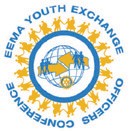 E    地區總監將於國際講習會中接受有關青少年交換的講習。建議地區總監應閱讀所有由國際扶輪或與青少年交換事務相關的地區／多地區青少年交換委員會提供的書面資料，俾更有效率地執行任務。地區總監當選人於當選後，青少年交換委員應建議其加入並參與地區青少年交換委員會及其舉辦之活動。國際扶輪政策彙編鼓勵地區總監提名人於獲提名後加入其地區的青少年交換委員會。此對瞭解青少年交換以及相關訓練為一非常有效的方式。EEMA 青少年交換指導方針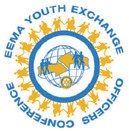 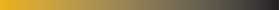 XII. 訓練相關議題之部分清單這份清單並不是一份完整的清單，而是做為一個起點，用以找出如文件中所述對訓練會產生影響的特定問題或特殊考量。我們鼓勵新任及有經驗的青少年交換委員在發現新的問題時將其加入這份清單中。 訓練極大部分依賴訓練人的技巧，且在不同的地區及國家也會有所差異。因此非常重要的是明確地界定每位參與計劃者各人所應負責的任務。 短期交換的訓練與長期交換的訓練常有所不同。每個地方的扶輪青少年交換計劃的目的可能有所差異，但是促進世界和平以及培養學生成為其國家親善大使的整體目標應永遠列在第一位。扶輪青少年交換計劃之規則，例如「Ds」規則，必須持續予以檢視，方能將青少年價值觀的改變以及科技進步帶來的新議題納入考量。分配給接待學生及派遣學生進行訓練及準備的時間應公平且平衡。倘若地區為派遣學生所做的準備有所不足，致接待地區必須對接待學生進行訓練，將對接待地區造成不公平的負擔。對於歸國學生應給予他們公平合理的時間來處理交換經驗所帶來的影響，惟此非指相同的時間。青少年交換委員過度頻繁的異動對於計劃的各個層面皆非常不利。對每一個層級的青少年交換委員予以適當的訓練準備可能是訓練中最為關鍵的議題。學生與接待家庭皆必須接受充份的訓練，學習處理可能在接待家庭引發衝突的問題。這項議題在扶輪青少年交換計劃中並未獲得正式、有系統的重視。所有青少年交換委員皆應瞭解安排學校是他們的職責，而非接待家庭的責任。在學生抵達接待國前即應先安排好第二及第三戶接待家庭，並儲備「緊急支援」家庭。 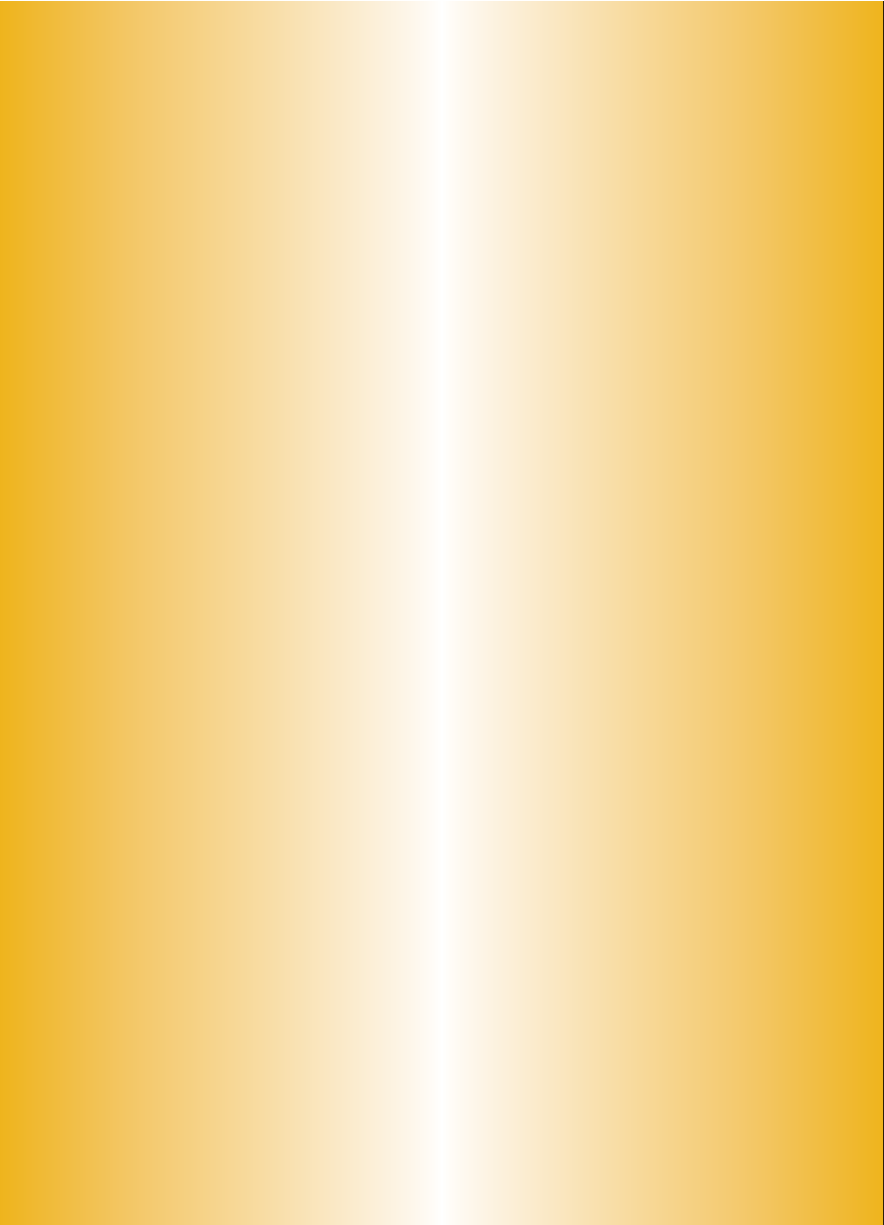 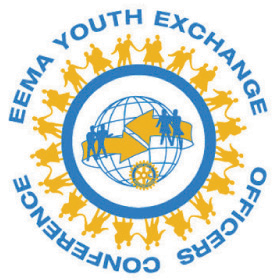 索引EEMA 青少年交換指導方針I.A.B.C.D.派遣學生訓練內容及原因由誰負責訓練訓練如何進行何時辦理訓練第8頁II.A.B.C.D.接待學生訓練內容及原因由誰負責訓練訓練如何進行何時辦理訓練第10頁III.A.B.C.D.歸國學生訓練內容及原因由誰負責訓練訓練如何進行何時辦理訓練第12頁IV.A.B.C.D.派遣學生家長訓練內容及原因由誰負責訓練訓練如何進行何時辦理訓練第14頁V.A.B.C.D.接待家庭訓練內容及原因由誰負責訓練訓練如何進行何時辦理訓練第16頁VI.A.B.C.D.歸國學生家長訓練內容及原因由誰負責訓練訓練如何進行何時辦理訓練第18頁VII.A.B.C.D.扶輪社－ 青少年交換委員 訓練內容及原因 由誰負責訓練 訓練如何進行    何時辦理訓練第19頁VIII.A.B.C.D.扶輪社－ 輔導顧問 訓練內容及原因 由誰負責訓練 訓練如何進行    何時辦理訓練第20頁IX.A.B.C.D.扶輪社－ 其他扶輪社員 訓練內容及其原因 由誰負責訓練 訓練如何進行    何時辦理訓練第22頁X.A.B.C.D.地區－主委及其他委員 訓練內容及原因 由誰負責訓練 訓練如何進行何時辦理訓練第23頁XI.A.B.C.D.地區－總監、地區總監當選人、地區總監提名人 訓練內容及原因 由誰負責訓練 訓練如何進行何時辦理訓練第24頁XII.訓練相關議題之部份清單第26頁